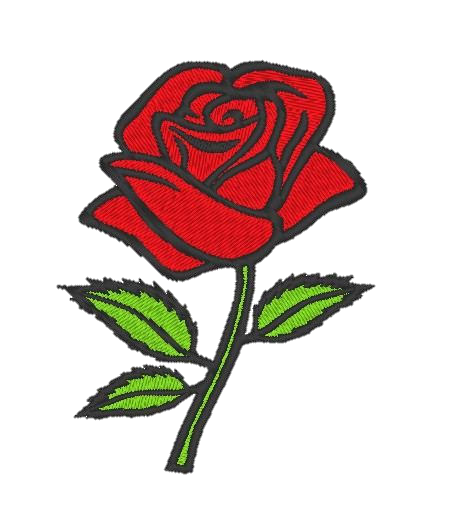 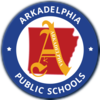 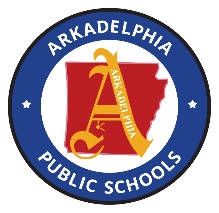 	November is here and what a fun month October has been and with such beautiful weather as well. We learned about farm animals, community helpers, pumpkins, and, of course holidays that occur in the fall!The children are definitely getting settled into preschool now and seem to be establishing their routines. At preschool we have been practicing: using our words to help solve problems or express how we feel, using our walking feet and calm bodies to stay safe in the classroom, and using our listening ears and looking eyes to listen to, and see, the teachers and our friends when they are speaking to us. The children are starting to explore playing together, and they are showing their ability to share, include, take turns and even show compassion towards each other. It is wonderful to see! We appreciate your patience with us. We would like to thank our parents for all the work that you do for our preschool. We truly appreciate the volunteer time you are spending to help our preschool run smoothly. We are also so thankful to have such a lovely group of families to work with! Please remember that we welcome your comments and questions anytime. Thanks so much!Important RemindersPlease remember to sign your child in and out when you pick up & drop off. This is so important!We have a Facebook Page. Please like Arkadelphia Early Learning Programs and get important updates and other information. Please make sure you have extra clothing on hand at school that is weather appropriate.Please make sure your child is up-to-date on shot records and child wellness check-ups.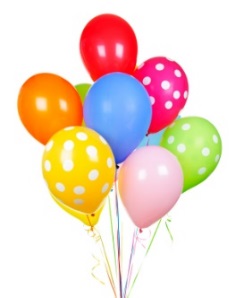 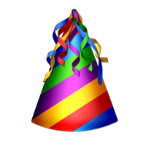 